Our Mission“We deliver benefits for our community in a way that adds value and builds trust”.Our ValuesOrganisational values are a critical component of our organisational culture. Council staff and management have created and adopted the following set of organisational values which help guide our decisions and behaviours.Position Overview  This position sits within the Water Project Delivery department and is responsible for assisting the Team Leader with the construction of high standard water and wastewater infrastructure in a timely and cost-effective manner.Key Accountabilities & DutiesUndertake a range of construction activities on water and sewer infrastructure that support the achievement of team objectives. Operate a range of plant and equipment safely and ensure team activities are supported and enhancedContribute to the effective performance of team activities and encourage cooperation and harmonyWork Health & Safety - All Council staff are accountable for ensuring that they fulfil their specific responsibilities, duties and due diligence requirements under the NSW Work, Health & Safety legislation. Staff are also required to adhere to Council's relevant safe work instructions, policies and proceduresEqual Employment Opportunity (EEO) - All Council staff are required to adhere to Council's EEO policies and proceduresDelegations - All Council staff are required to comply with the financial and operational delegations issued to them as per Council's delegations registerOther duties within the employee's skill, competence and training level, as required to meet business needs.Selection CriteriaTrade qualification relevant to the water industry and/or extensive experience in water & sewerage construction / pipe laying equivalent to a trade qualificationDemonstrated experience in the construction of high standard water and wastewater infrastructure Hold or willing to obtain the following:  General Construction Induction Card (White Card) Implement Traffic Control PlansConfined Spaces Statement of CompetencyBonded Asbestos handling certification Working near powerlinesCert III in Water operations (construction focused)Underground asset location assessments – NULCA accredited Competency in plant and equipment including loader, backhoe, forklift, excavator and vehicle loading crane (VLC)MR Drivers licence First Aid Certificate (desirable not essential)Demonstrated ability to develop and maintain constructive relationships and partnerships, both internally and externally, that contribute to the achievement of organisational outcomes. Demonstrated ability to meet the focus capability requirements of this position as defined in the position capabilities.Current Class C Drivers LicencePosition Capabilities  The Local Government Capability Framework describes the core knowledge, skills and abilities expressed as behaviours, which set out clear expectations about performance in local government: “how we do things around here”. It builds on organisational values and creates a common sense of purpose.More detailed descriptors of capabilities are available at: http://capability.lgnsw.org.au/?staff-memberBelow is the full list of capabilities and the level required for this position. The capabilities in bold are the focus capabilities for this position.Team Member Water Network ConstructionTeam Member Water Network ConstructionDivision:Infrastructure & Engineering ServicesDepartment:Water Project DeliveryReports to:Coordinator - Water Network ConstructionNumber of direct reports:NilLocation: Water Services Network (Taree or Tuncurry Depot)Grade:5Employment status:Permanent Hours of work:38Date approved: June 2022WellbeingWe value safety, security, health and happinessIntegrity    We are open, honest, accountable and take pride in all we doSustainabilityWe use efficiencies, innovation and cooperation to achieve sustainable resultsRespectWe work together respectfully ensuring inclusion, equality and open communicationLocal Government Capability FrameworkLocal Government Capability FrameworkLocal Government Capability FrameworkCapability GroupCapability NameLevel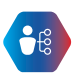 Personal attributesManage SelfAdeptPersonal attributesDisplay Resilience and AdaptabilityFoundationalPersonal attributesAct with IntegrityIntermediatePersonal attributesDemonstrate AccountabilityIntermediate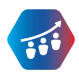 RelationshipsCommunicate and EngageIntermediateRelationshipsCommunity and Customer FocusIntermediateRelationshipsWork CollaborativelyIntermediateRelationshipsInfluence and NegotiateFoundational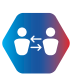 ResultsPlan and PrioritiseIntermediateResultsThink and Solve ProblemsIntermediateResultsCreate and InnovateFoundationalResultsDeliver ResultsIntermediate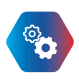 ResourcesFinanceFoundationalResourcesAssets and ToolsIntermediateResourcesTechnology and InformationFoundationalResourcesProcurement and ContractsFoundationalACKNOWLEDGEMENTACKNOWLEDGEMENTThis position description is a broad description of the accountabilities, duties and required capabilities relating to this position. The role and position are dynamic and may evolve and change over time in line with changing strategic and operational requirements. Continuing development, change and improvement of processes, practices, knowledge, skills and behaviours is expected at MidCoast Council.  This position description is a broad description of the accountabilities, duties and required capabilities relating to this position. The role and position are dynamic and may evolve and change over time in line with changing strategic and operational requirements. Continuing development, change and improvement of processes, practices, knowledge, skills and behaviours is expected at MidCoast Council.  I have signed below in acknowledgement of reading, understanding and accepting the contents of this document.  I accept that, with consultation, my duties may be modified by MidCoast Council from time to time as necessary.I have signed below in acknowledgement of reading, understanding and accepting the contents of this document.  I accept that, with consultation, my duties may be modified by MidCoast Council from time to time as necessary.Employee Name: Employee Name: Employee's Signature: Date:HR USE ONLYIs a Working with Children Check required for this position?Yes      No Is a criminal record check required for this position?Yes      No  